Муниципальное бюджетное общеобразовательное учреждение                                                                                                                                                    Кутейниковская казачья средняя общеобразовательная  школа №3ПРИКАЗот 17.03.2021 г.	                                                      № 34 – ОД  «О начале приема и зачислении детей в 1 класс МБОУ Кутейниковской казачьей СОШ №3 в 2021 году»В соответствии со ст.67 ФЗ от 29.12.2012 №27З-ФЗ «Об образовании в Российской Федерации», во исполнение приказа Министерства образования и науки РФ от 22.01.2014 г. № 32 «Об утверждении Порядка приема граждан на обучение по образовательным программам начального общего, основного общего и среднего общего образования», в соответствии с Положением о порядке приема граждан на обучение по образовательным программам начального общего, основного общего и среднего общего образования в МБОУ Кутейниковскую казачью СОШ №3, Уставом школы  ПРИКАЗЫВАЮ:Провести организованный прием в 1 класс в следующие сроки:Для лиц, зарегистрированных на закрепленной территории МБОУ Кутейниковской казачьей СОШ № 3, с 01.04.2021 г. по 30.06.2021 г.Для лиц, не зарегистрированных на закрепленной территории МБОУ Кутейниковской казачьей СОШ № 3, с 01.07.2021г. до момента заполнения свободных мест, но не позднее 05.09.2021 г.Заместителю директора Ериной Г.М. организовать работу по началу приема заявлений от граждан, проживающих на закрепленной территории, на зачисление их детей в 1 класс МБОУ Кутейниковской казачьей СОШ № 3 с 01.04.2021г. в соответствии с установленным законодательством Порядком. Учителю начальных классов Гаврилиной И.А. провести учет детей, подлежащих обучению в 2021 году в первом классе и проживающих на территории, закрепленной  за МБОУ Кутейниковской казачьей СОШ № 3.Прием документов осуществлять при предъявлении родителями (законными представителями) ребенка документов, удостоверяющих личность.Утвердить перечень документов для приема в 1 класс детей с закрепленной территории:заявление родителей (законных представителей);оригинал и ксерокопия свидетельства о рождении ребенка;оригинал и ксерокопия паспорта законного представителя;  медицинское заключение о состоянии здоровья ребенка (по усмотрению родителей (законных представителей).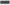 Родители предоставляют информацию о регистрации ребенка по месту жительстваРодители (законные представители) ребенка, являющегося иностранным гражданином или лицом без гражданства, и не зарегистрированного на закрепленной территории, дополнительно предъявляют:документ, подтверждающий родство заявителя (или законность представления прав ребенка);  документ, подтверждающий право заявителя на пребывание в Российской Федерации.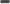 Иностранные граждане и лица без гражданства все документы представляют на русском языке или вместе с заверенным в установленном порядке переводом на русский язык.Оригиналы документов возвращаются, ксерокопии заверяются подписью директора и печатью учреждения и хранятся в учреждении на время обучения ребенка. Назначить ответственным за прием и регистрацию документов секретаря МБОУ Кутейниковской казачьей СОШ № 3 Пичиневскую М.В. Принятые документы и заявления регистрировать в журнале приема первоклассников.После регистрации заявления о приеме родителям (законным представителям) выдается расписка в получении документов. Утвердить график приема документов в 1 класс (Приложение № 1)  Приказ о зачислении в 1 класс оформлять в течение 7 рабочих дней после приема документов.11.Ерину А.В., ответственному за работу школьного сайта, разместить данный приказ на сайте школы.12. Контроль за исполнением приказа оставляю за собой.Директор школы __________ Лазуткина Н.Г. Приложение 1 к приказу № 34 – ОД от 17.03.2021 г.График приема документов в 1 класс МБОУ Кутейниковской казачьей СОШ № 3Директор школы __________ Лазуткина Н.Г. ДеньВремя1Понедельник8.30-15.002Вторник8.30-15.00ЗСреда8.30-15.004Четверг8.30-15.005Пятница8.30-15.00